*NOTICE of MEETING*TheLouisiana State Oil & Gas Museum Governing Boardwill meetThursday, January 26, 20176:00 p.m.At the Louisiana State Oil & Gas MuseumPublic is invited to attend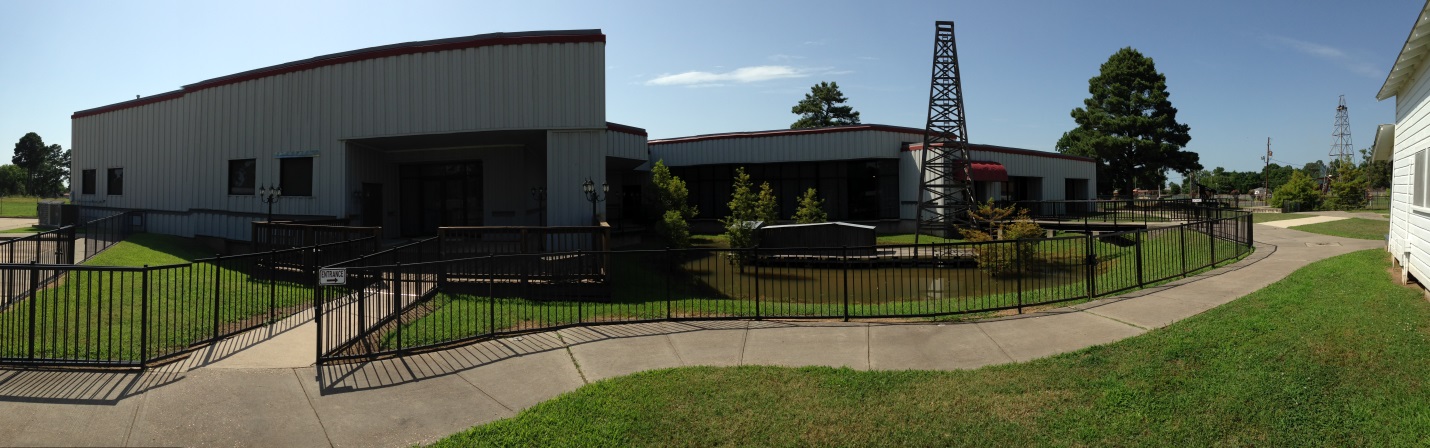 